TEKLA  VODA  KARAŠICASLAVONSKA  TRADICIJSKA  PJESMANA SATOVIMA  PRIRODE  SADA  UČIMO  O  NIZINSKIM KRAJEVIMA.  DANAS ĆEMO  ČUTI  PJESMU  TOGA  KRAJA. PJESMA  SE  ZOVE  „TEKLA  VODA  KARAŠICA“.KARAŠICA JE RIJEKA  KOJA  TEČE  OD SLAVONSKOG  GRADA  NAŠICA  KROZ GRAD  VALPOVO.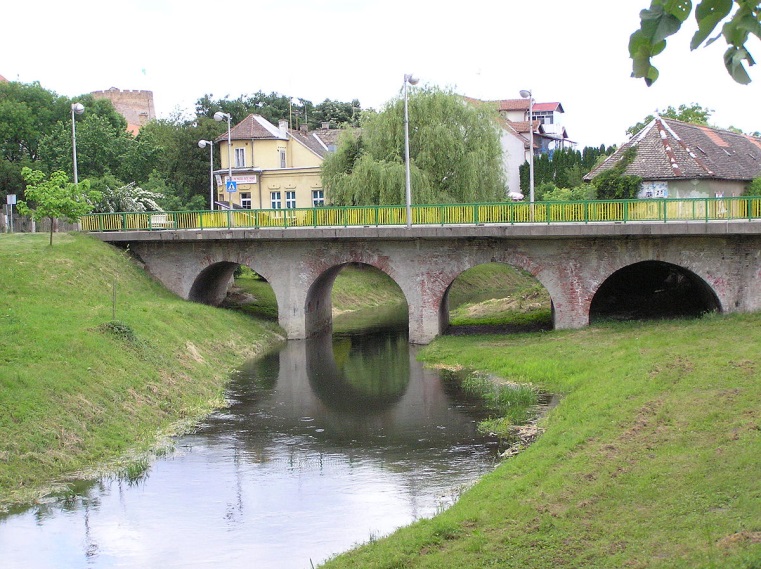 NA  POVEZNICI  POSLUŠAJ  PJESMU. PROBAJ PREPOZNATI  KOJI  JU  INSTRUMENTI  IZVODE. https://www.youtube.com/watch?v=FQJpfJTWfP0VJERUJEM DA SI PREPOZNAO DA PJESMU  IZVODE TAMBURICE.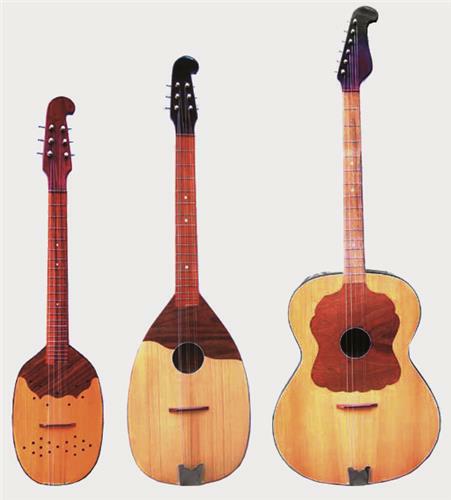 TAMBURICE  SU TRADICIJSKI  NARODNI INSTRUMENTI  KOJE VEŽEMO UZ  SLAVONIJU.POSLUŠAJ JOŠ JEDNOM  ZVUK  TAMBURICA S POČETKA PJESME, A  PRVI  DIO  PJESME  NAUČI  PJEVATI.„TEKLA VODA KARAŠICA“„TEKLA  VODA  KARAŠICA, DO VALPOVA  OD  NAŠICA.  TEKLA  VODA  KARAŠICA, DO  VALPOVA  OD  NAŠICA.  DUNA – DUNA - DUNAVE, TIJA  VODO  LADNA.  DUNA – DUNA – DUNAVE, TIJA VODO LADNA.“